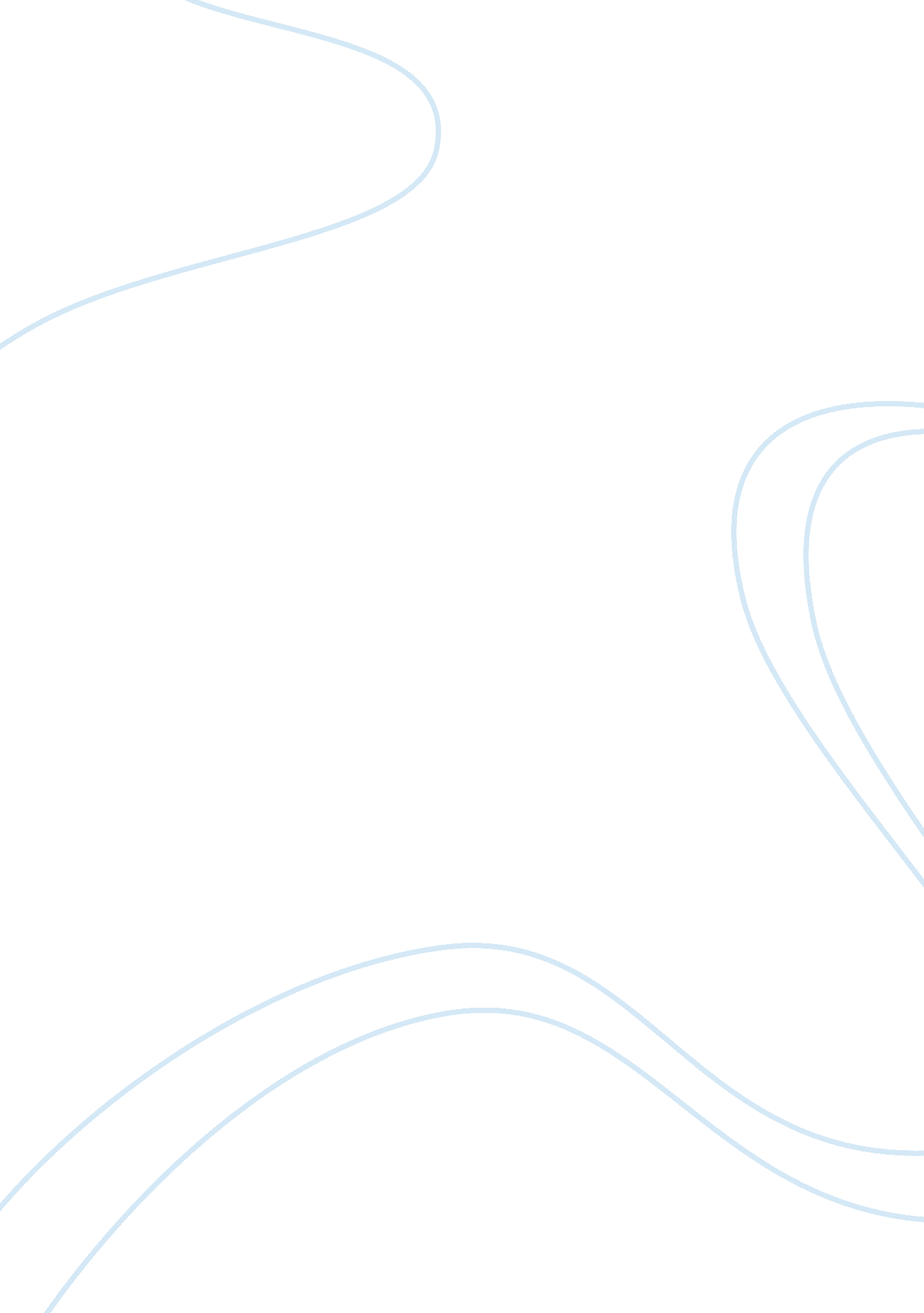 KengdieEconomics, Globalization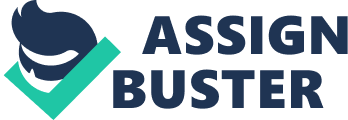 The Freshman Manifesto The idealfoodsystem is; sustainable, both in practice and in mindset, values necessity over want whenever food is concerned, and is available to all peoples while promotingequality. Sustainability at its hear Is both a practice and a mindset. One cannot be present without... Premiums Words Pages Ap Human Gee Summer Assignment . AP Human Geography: Summer Assignment 2013 Pick at least one of the following books to read as your primary selected reading: -Fast FoodNation by Eric Closer ISBN 0-395-97789-4 - HOWsoccerExplains the world by Franklin Fore ISBN -06-621234-0 -Why Geography Matters by Harm... Premiums Words Pages Geography Defining geography: translates to " Earth Describe- Write" The study of geography Is about places (objective and subjective), Regions Geographers: study the spatial and temporal distribution of phenomena, processes, and features as well as the interaction of humans with their environments Human Geography:... Premiums Words Pagesglobalizationevery nation. From economic to social toculture, this widespread exchange of goods, services and Ideas have Influenced changes around the world. Even though the ultra influence in globalization is of slight significance to policy makers, its power has tremendous consequences to the nations involved... Premiums Words Pages Globalization in Thai the nation states which make up the modern world system'. Another meaning of globalization Is the increase In Interrelationship of culture, people, and economic globalization as any relationship between nations around... Premiums Words Pages English Topics number of second-language speakers may soon exceed the number of native speakers, if it has not done so already. The working languages of the United Nations re English and French. All documents are written only in the working languages. English has become now the language of internationalcommunication... Premiums Worlds 5 Pages Easy APP Human GeographyTeacher's Guide Paul T. Gray, Jar. Roseville High School Roseville, Arkansas Gregory M. Sherwin Dalai E. Stevenson High School Lancashire, Illinois connect to college success"* www. Collaborate. Com APP Human Geography Teacher's Guide Paul T. Gray, Jar. Roseville... Premium's Worlds 64 Pages What Are Cultural Factors That Promote Caribbean Integration developed countries; heir headquarters are usually located in developed countries. World Bank an international organization made up of three United Nations (UN) agencies. It provides less developed countries (Olds) with technical assistance andreconstructionand developmentfinance. Glossary of selected... Premiums Words Pages Globalization-Impact onEducationconnectedness are all features of globalization. The current trend towards globalization will create the necessary infrastructure for individuals and nations to interact with each other and mutually benefit from such a process. A globalize world s one in which political, economic, cultural, social and educational... Premiums Words Pages Cross Cultural Management Practices Mcdonald's Study on McDonald's Corporation India & US culture " Food is the oldest global carrier of culture. " Submitted By Shams Introduction It is sometimes amazing how different people in other cultures behave. We tend to have a human instinct that 'deep inside' all people are the same - but they... Premiums Words Pages Summary of Hot, Flat, & Crowded by Thomas L. Friedman global population is increasingly becoming middle class; all at a fast rate than we eve anticipated. So basically when your economy is globalize and world population increases (flat plus crowded), there will be a global demand for food, energy, and natural resources which of course grew at a quick pace... Premiums Worlds 1 Gee Year 9 Study Notes Geography Study Notes Chapter 9: The Changing Nature of the World Every person in the world is part of the global village Globalization brings people together from all over the world through the free flow of goods, services, moneyand information. The physical size of the world has... Premiums Words Pages Consumption from the Perspective of Culture ABSTRACT Owing to the geography differences, society development differences, cultural value differences, ethic differences, familydiffer from each other in three aspects: difference... Premiums Worlds 5 Pages blob 109 Nor I Clause Millard South AP Human Geography Department 1 A Ability In the context of political power, the capacity of a state to influence other states or achieve itsgoalsthrough... Premium's Words Pages Geography Vocal List l. Geography - Nature & Perspectives Sequent occupancy: The notion that successive societies leave their cultural imprints on a place, each contributing to the cumulative cultural landscape. This is an important concept in geography because it symbolizes how humans interact with their surroundings... Premium's Words Pages Organ Preservation Solutions Market - Global Industry Analysis, Size, Share, Growth, Trends and Forecast, 2013 - 2019 in preserving organs for long when they are not inside the living body, which makes them vulnerable toenvironmentoutside the human body. Organs that are removed from the human body are preserved using these solutions for various purposes such as organ transplant procedures and search and development... 